								<<Control Number>>								Project 1-05-12-2-018E<<Name>>							Internal Revenue Service<<Street Address>>						W&I Research Group 1<<City>>, <<State>>  <<Zip Code>>				Attention: Customer Service Survey						, Stop 1090STL								Month, day, 2020Dear Taxpayer:Thank you for responding to our previous letter and offering to participate in a discussion group about your experience authenticating your identity to the IRS.  We appreciate your interest and willingness to participate.In conducting these discussions, we meet with only a small group of taxpayers. We received a large number of responses and the group is full. Thank you again for offering to participate.Sincerely,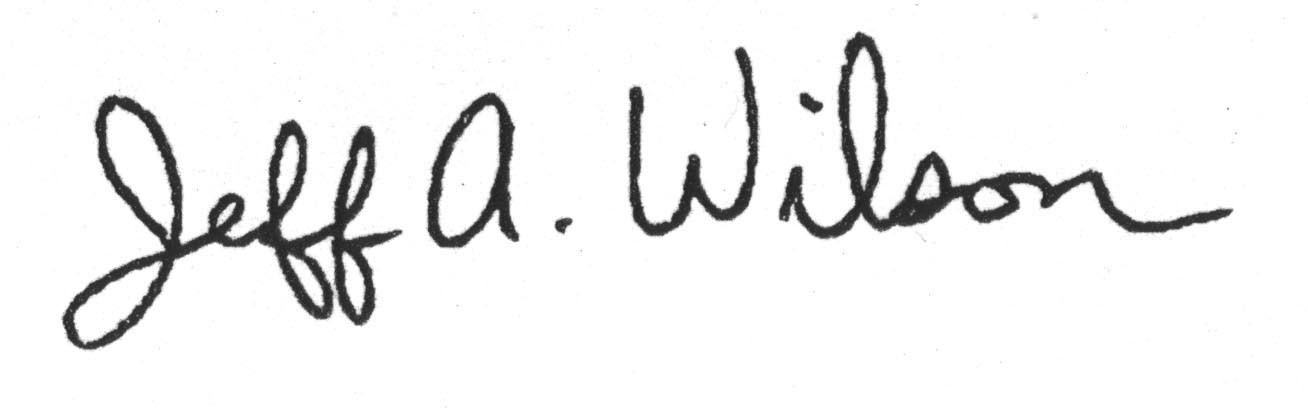 Jeff A. WilsonSenior Advisor to the National Taxpayer Advocate  Taxpayer Advocate ServiceEnclosures